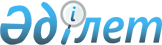 Об утверждении Плана по управлению пастбищами и их использованию по городу Шемонаиха Шемонаихинского района на 2022-2023 годыРешение Шемонаихинского районного маслихата Восточно-Казахстанской области от 11 февраля 2022 года № 15/6-VII
      В соответствии с подпунктом 15) пункта 1 статьи 6 Закона Республики Казахстан "О местном государственном управлении и самоуправлении в Республике Казахстан", статьей 8 Закона Республики Казахстан "О пастбищах" Шемонаихинский районный маслихат РЕШИЛ:
      1. Утвердить План по управлению пастбищами и их использованию по городу Шемонаиха Шемонаихинского района на 2022-2023 годы.
      2. Настоящее решение вводится в действие со дня официального опубликования. План по управлению пастбищами и их использованию по городу Шемонаиха Шемонаихинского района на 2022-2023 годы
      План по управлению пастбищами и их использованию по городу Шемонаиха Шемонаихинского района на 2022-2023 годы разработан в соответствии с Законом Республики Казахстан "О местном государственном управлении и самоуправлении в Республике Казахстан", Законом Республики Казахстан "О пастбищах", приказом Заместителя Премьер-Министра Республики Казахстан - Министра сельского хозяйства Республики Казахстан от 24 апреля 2017 года № 173 "Об утверждении Правил рационального использования пастбищ" (зарегистрирован в Реестре государственной регистрации нормативных правовых актов № 15090), приказом Министра сельского хозяйства Республики Казахстан от 14 апреля 2015 года № 3-3/332 "Об утверждении предельно допустимой нормы нагрузки на общую площадь пастбищ" (зарегистрирован в Реестре государственной регистрации нормативных правовых актов № 11064).
      План содержит:
      1) схему (карту) расположения пастбищ на территории города Шемонаиха в разрезе категорий земель, собственников земельных участков и землепользователей на основании правоустанавливающих документов, согласно приложению 1 к настоящему Плану;
      2) список собственников и землепользователей земельных участков пастбищ на территории города Шемонаиха, согласно приложению 2 к настоящему Плану;
      3) приемлемые схемы пастбищеоборотов города Шемонаиха, согласно приложению 3 к настоящему Плану;
      4) карту с обозначением внешних и внутренних границ и площадей пастбищ города Шемонаиха, согласно приложению 4 к настоящему Плану;
      5) схему доступа пастбищепользователей к водным источникам города Шемонаиха, согласно приложению 5 к настоящему Плану;
      6) схему перераспределения пастбищ для размещения поголовья сельскохозяйственных животных физических и (или) юридических лиц, у которых отсутствуют пастбища, и перемещения его на предоставляемые пастбища города Шемонаиха, согласно приложению 6 к настоящему Плану;
      7) календарный график по использованию пастбищ, устанавливающий сезонные маршруты выпаса и передвижения сельскохозяйственных животных города Шемонаиха, согласно приложению 7 к настоящему Плану.
      План принят с учетом сведений о состоянии геоботанического обследования пастбищ, сведений о ветеринарно-санитарных объектах, данных о численности поголовья сельскохозяйственных животных с указанием их владельцев – пастбищепользователей, физических и (или) юридических лиц, данных о количестве гуртов, отар, табунов, сформированных по видам и половозрастным группам сельскохозяйственных животных, сведений о формировании поголовья сельскохозяйственных животных для выпаса на отгонных пастбищах, особенностей выпаса сельскохозяйственных животных на культурных и аридных пастбищах, сведений о сервитутах для прогона скота и иных данных, предоставленных государственными органами, физическими и (или) юридическими лицами.
      Город Шемонаиха расположен в центральной части Шемонаихинского района, на реке Уба. Является админстративным центром Шемонаихинского района.
      Общая площадь города Шемонаиха составляет 6402 га, в том числе по категориям:
      земли сельскохозяйственного назначения - 1190 га;
      земли населенных пунктов - 4766 га;
      земли промышленности, транспорта, связи, для нужд космической деятельности, обороны,национальной безопасности и иного несельскохозяйственного назначения-191 га;
      земли водного фонда - 244 га;
      земли запаса - 11 га.
      Природно-климатические зоны: горная лугово-степная, предгорно-степная умеренно влажная. Климат резко-континентальный с большими суточными и годовыми амплитудами температуры воздуха, со среднегодовым количеством осадков 360-390 мм. Зима суровая, лето жаркое, температура воздуха самая низкая –45, самая высокая +40. Среднегодовая температура +10. Относительная влажность - 68 %.
      Устойчивый снежный покров устанавливается в середине ноября, сходит в первой декаде апреля. Продолжительность безморозного периода 130-150 дней.
      Главной водной артерией является река Уба, на территории города в нее впадает большое количество ручьев. Основное сельскохозяйственное водоснабжение базируется на поверхностных водах, наличие достаточного количества водных источников обеспечивают полную обводненность пастбищных угодий.
      Почвенный покров территории представлен горно-лесными светлосерыми оподзоленными почвами, распространены черноземы (оподзоленные, выщелоченные, южные и обыкновенные), каштановые почвы, пойменно-луговые почвы.
      Растительность горная лугово-степная, разнотравно-злаковые луга, умеренно-влажные и разнотравно-злаковые остепненные луга и степи.
      Для выпаса животных используются пастбища, входящие в земли сельскохозяйственного назначения, земли населенных пунктов и земли запаса.
      Отгонных сезонных пастбищ на территории округа нет.
      В округе действует 1 ветеринарный пункт, имеется 1 скотомогильник, 1 убойный пункт.
      По городу Шемонаиха всего числится: 481 голов крупного рогатого скота, в том числе 137 дойных коров, 1175 голов мелкого рогатого скота, 161 голов лошадей (таблица № 1).
      Расчет потребности в пастбищах по округу проведен согласно нормам нагрузки установленных Приказом Министра сельского хозяйства Республики Казахстан от 14 апреля 2015 года № 3-3/332 "Об утверждении предельно допустимой нормы нагрузки на общую площадь пастбищ", исходя из природной зоны, в которой расположен округ и типа пастбищ, при норме нагрузки на голову КРС - 2,5 га/гол., МРС - 0,5 га/гол., лошадей - 3 га/гол., в соответствии с имеющимся поголовьем.
      Согласно статьи 15 Закона Республики Казахстан "О пастбищах", для удовлетворения нужд местного населения города Шемонаиха по содержанию маточного (дойного) поголовья сельскохозяйственных животных потребность в пастбищах составляет 192,5 га (таблица № 2), при имеющихся пастбищных угодьях населенного пункта в размере 3141 га, дефицита пастбищ нет.
      В структуре земель населенных пунктов сельскохозяйственные угодья занимают 4766 га, в том числе 3141 га пастбищ для нужд населения.
      Поголовье скота местного населения города Шемонаиха составляет: крупного рогатого скота 384 голов, мелкого рогатого скота 1175 голов, лошадей 157 голов (таблица № 3).
      Согласно расчету потребности в пастбищах на выпасаемое поголовье скота у населения по округу пастбищ дополнительно не требуется, дефицита нет.
      В составе земель сельскохозяйственного назначения округа числится 441 га пастбищ, практически все земли сельскохозяйственного назначения находятся в пользовании и собственности физических лиц и негосударственных юридических лиц.
      Поголовье в сельскохозяйственных формированиях округа - ТОО, крестьянских и фермерских хозяйствах составляет: крупного рогатого скота 97 голов, лошадей 4 голов (таблица № 4).
      Согласно расчету потребности в пастбищах на выпасаемое поголовье скота в сельскохозяйственных формированиях по округу пастбищ дополнительно не требуется, дефицита нет.
      Чтобы не допустить ухудшения кормового достоинства и снижения урожаев травостоя естественных и сеяных пастбищ при использовании сельскохозяйственных угодий необходимо соблюдать пастбищеобороты, что улучшит состояние кормовой базы.
      Пастбищеоборотом называется такая система использования пастбищ и ухода за ними, при которой в определенном порядке (в течение сезона, через год или несколько лет) изменяются сроки и способы их использования. Для этого периодически чередуют выпас и сенокошение со сменой сроков пастьбы, предоставляют пастбищу отдых.
      Исходя из природно-климатических условий и сбитости пастбищ (что особенно актуально применительно к пастбищам, используемым населением), используется сменно-сезонный пастбищеоборот, который предусматривает трех-загонную схему с последовательной сменой загонов в течение сезонов года. При такой схеме пастбищеоборота каждый участок необходимо делить на загоны очередного стравливания: для начала, середины и конца сезона.
      Пастбищеоборот необходимо применять при организации пастбищ для выпаса скота, учитывая приемлемые схемы пастбищеоборотов, согласно приложению 3 к настоящему Плану.
      Разработанный План по управлению пастбищами и их использованию по городу Шемонаиха Шемонаихинского района на 2022-2023 годы позволит обеспечить рациональное использование пастбищ, улучшить их состояние, предотвратить процесс деградации. Схема (карта) расположения пастбищ на территории города Шемонаиха  в разрезе категорий земель, собственников земельных участков и землепользователей на основании правоустанавливающих документов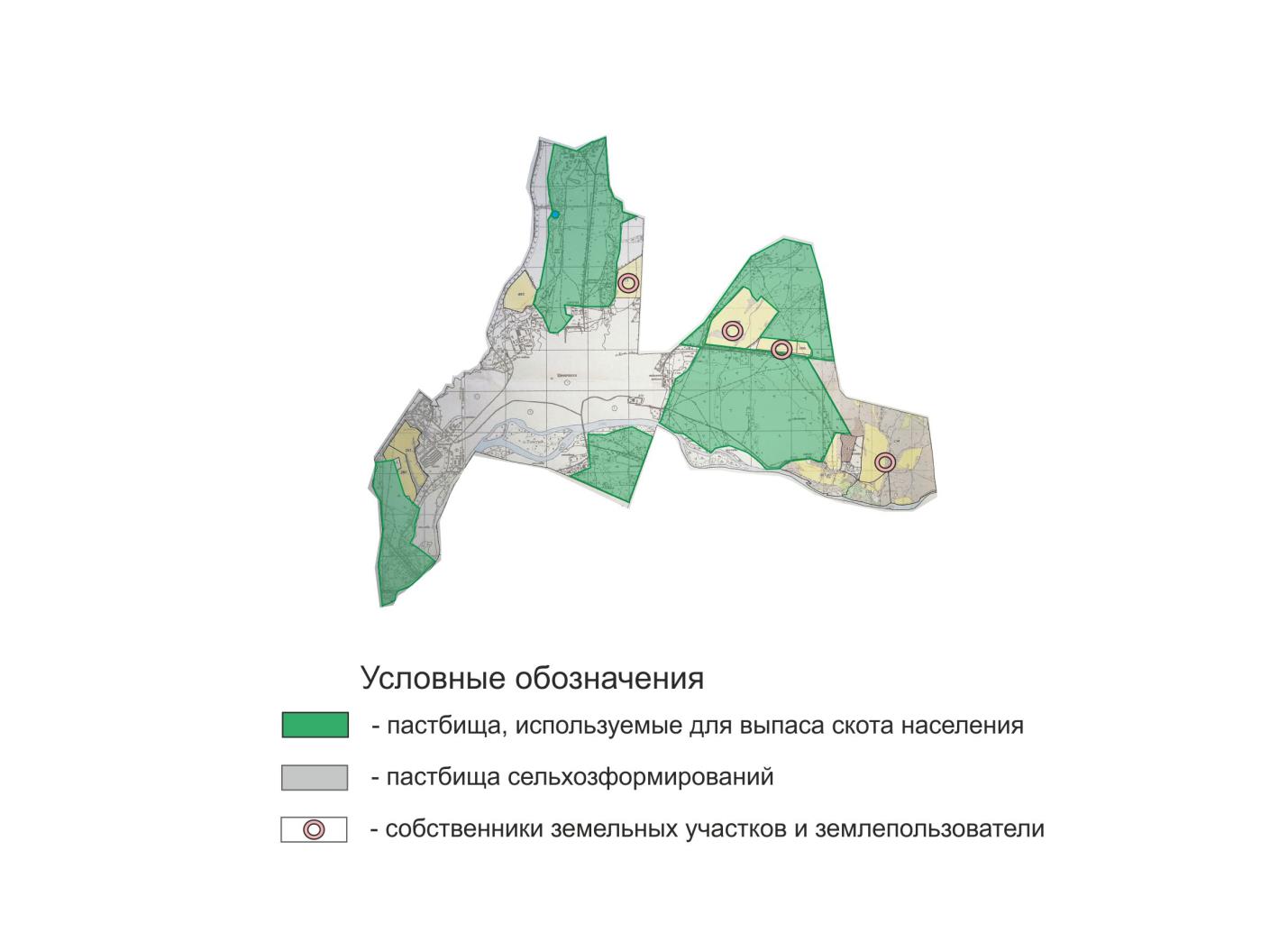  Список  собственников и землепользователей земельных участков пастбищ на территории города Шемонаиха Приемлемые схемы пастбищеоборотов  города Шемонаиха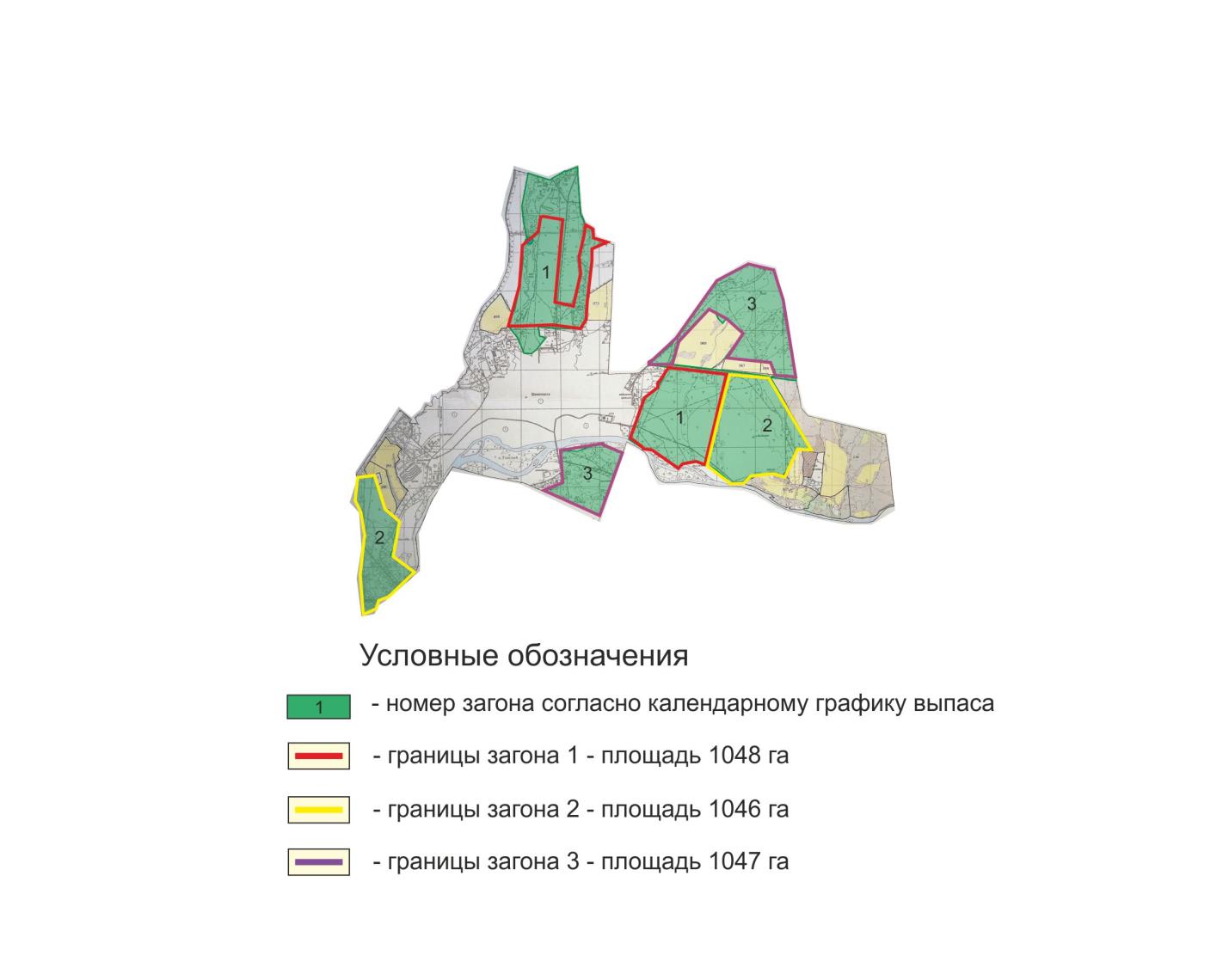  Карта  с обозначением внешних и внутренних границ и площадей пастбищ   города Шемонаиха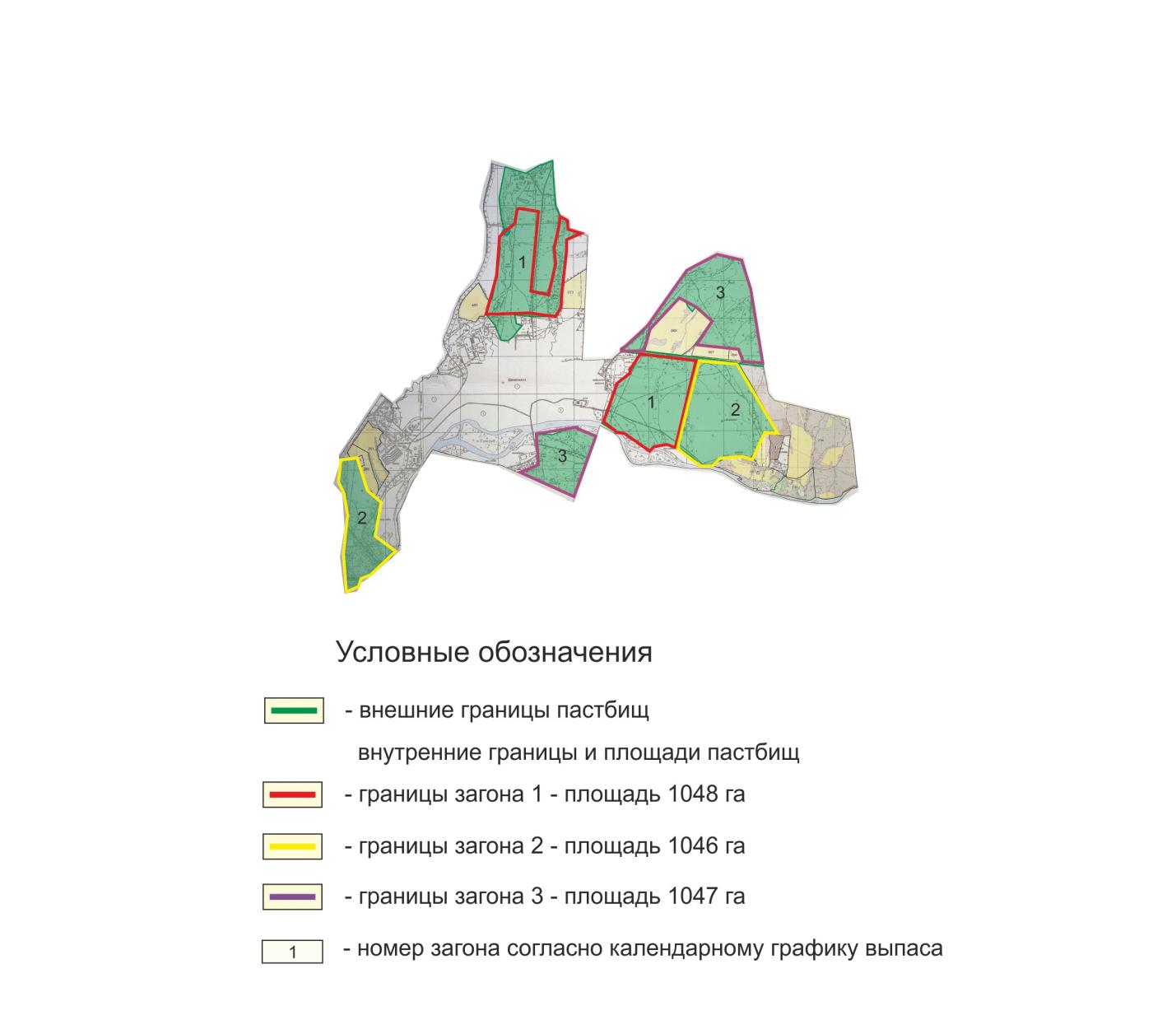  Схема доступа пастбищепользователей к водным источникам  города Шемонаиха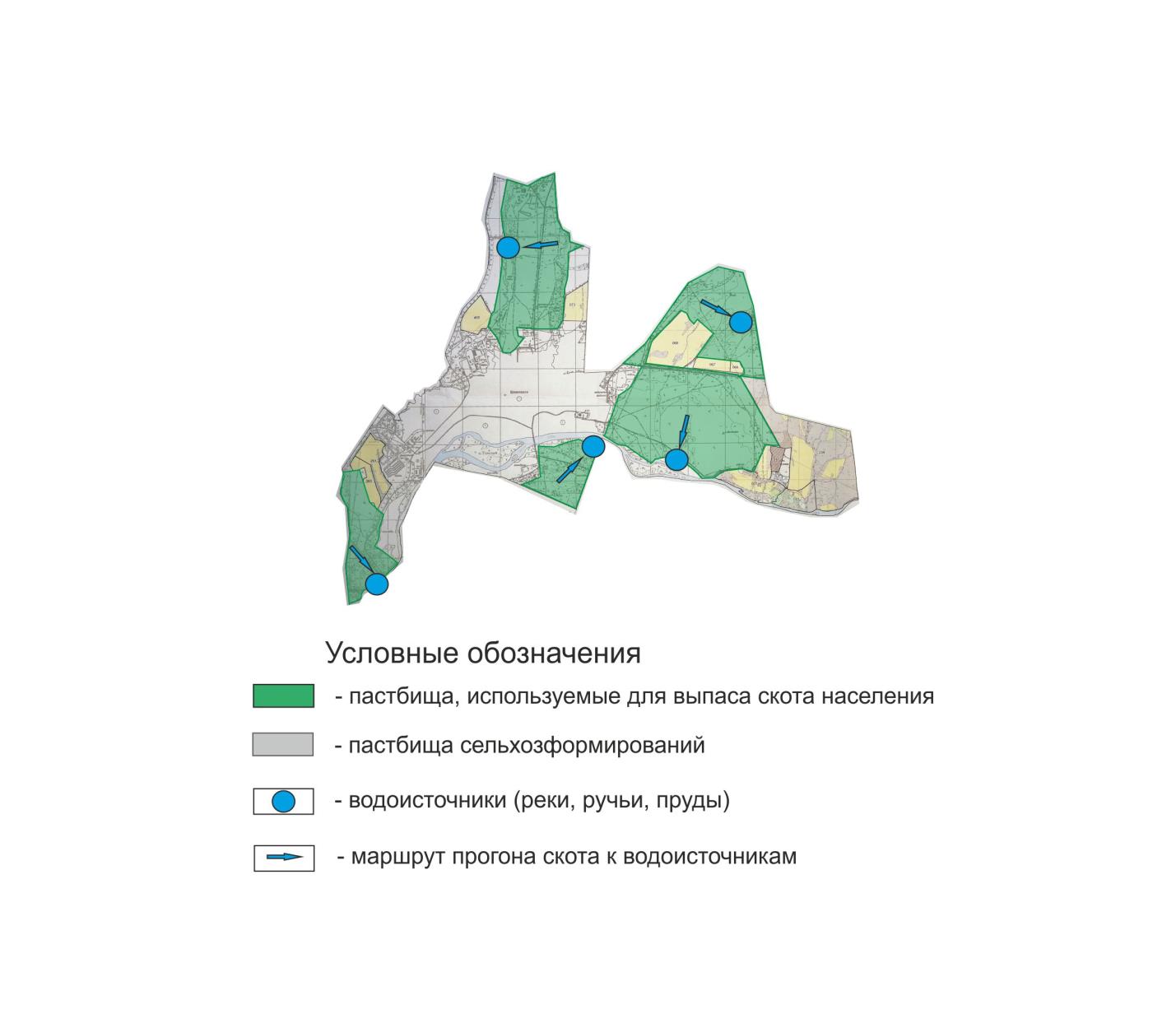  Схема  перераспределения пастбищ для размещения поголовья сельскохозяйственных животных физических и (или) юридических лиц, у которых отсутствуют пастбища,  и перемещения его на предоставляемые пастбища  города Шемонаиха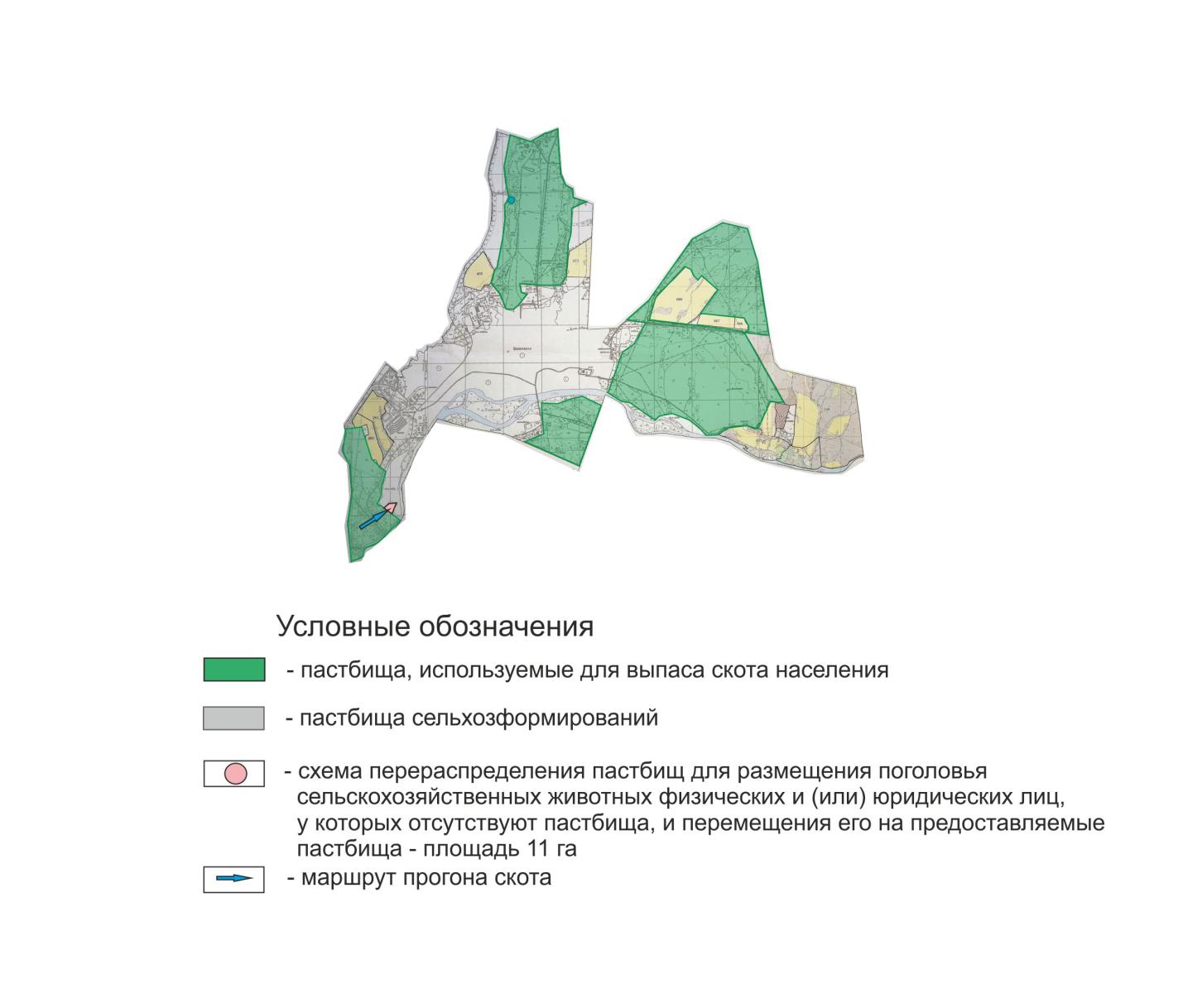  Календарный график по использованию пастбищ, устанавливающий сезонные маршруты выпаса и передвижения сельскохозяйственных животных  города Шемонаиха
					© 2012. РГП на ПХВ «Институт законодательства и правовой информации Республики Казахстан» Министерства юстиции Республики Казахстан
				
      Секретарь Шемонаихинского районного маслихата 

М. Желдыбаев
Утвержден
решением Шемонаихинского
районного маслихата
от 11 февраля 2022 года
№ 15/6-VIIтаблица № 1
Имеющееся поголовье
Имеющееся поголовье
Имеющееся поголовье
Имеющееся поголовье
КРС
КРС
МРС
Лошади
всего
в том числе дойные
МРС
Лошади
Всего по городу Шемонаиха,
в том числе:
481
137
1175
161
население
384
77
1175
157
КХ и ТОО
97
60
0
4таблица № 2
№
Округ
Площадь пастбищ, (га)
Наличие дойных коров (гол.)
Норма потребности пастбищ на 1 гол., (га)
Потребность пастбищ, (га)
Дефи цит, (га)
1
Город 
Шемонаиха
3141
77
2,5
192,5
неттаблица № 3
Наименование округа
Закрепленные земли за населенными пунктами
в т.ч. пастбищные угодья для нужд населения
Количество поголовья с/х животных по видам у населения
из них
из них
Средняя нагрузка на голову, га
Потребность в пастбищах согласно нормативам на выпасаемых животных
Дополнительная потребность в пастбищах на выпасаемых животных
Воспол-нение потребности за счет свободных участков пастбищ
Наименование округа
Закрепленные земли за населенными пунктами
в т.ч. пастбищные угодья для нужд населения
Количество поголовья с/х животных по видам у населения
стойлового содержания
выпасаемые
Средняя нагрузка на голову, га
Потребность в пастбищах согласно нормативам на выпасаемых животных
Дополнительная потребность в пастбищах на выпасаемых животных
Воспол-нение потребности за счет свободных участков пастбищ
Город
Шемонаиха
4766
3141
915
-2227
пастбищ дополнительно не требуется
Поголовье: КРС
384
127
257
2,5
643
-2227
пастбищ дополнительно не требуется
МРС
1175
1075
100
0,5
50
-2227
пастбищ дополнительно не требуется
лошади
157
83
74
3
222
-2227
пастбищ дополнительно не требуетсятаблица № 4
Наименование округа
Земли сельскохозяйственного назначения
в т.ч. пастбищные угодья
Количество поголовья с/х животных по видам у населения
из них
из них
Средняя нагрузка на голову, га
Потребность в пастбищах согласно нормативам на выпасаемых животных
Дополнительная потребность в пастбищах на выпасаемых животных
Воспол- нение потребности за счет свободных участков пастбищ
Наименование округа
Земли сельскохозяйственного назначения
в т.ч. пастбищные угодья
Количество поголовья с/х животных по видам у населения
стойлового содержания
выпасаемые
Средняя нагрузка на голову, га
Потребность в пастбищах согласно нормативам на выпасаемых животных
Дополнительная потребность в пастбищах на выпасаемых животных
Воспол- нение потребности за счет свободных участков пастбищ
Город
Шемонаиха
1190
441
255
-187
пастбищ дополнительно не требуется
Поголовье: КРС
97
0
97
2,5
243
-187
пастбищ дополнительно не требуется
МРС
0
0
0
0,5
0
-187
пастбищ дополнительно не требуется
лошади
4
0
4
3
12
-187
пастбищ дополнительно не требуетсяПриложение 1
 к Плану по управлению 
пастбищами 
и их использованию по городу 
Шемонаиха Шемонаихинского 
района на 2022-2023 годыПриложение 2
 к Плану по управлению 
пастбищами 
и их использованию по городу 
Шемонаиха Шемонаихинского 
района на 2022-2023 годы
№
Наименование землепользователя
Площадь пастбищ (га)
Наличие скота по видам (голов)
Наличие скота по видам (голов)
Наличие скота по видам (голов)
№
Наименование землепользователя
Площадь пастбищ (га)
КРС
МРС
Лошади
1
Акулов Владимир Иосифович
308
0
0
0
2
Глушков Сергей Алексеевич
1
0
0
0
3
Земляной Александр Степанович
13
0
0
0
4
Леонтьев Сергей Александрович
2
0
0
0
5
Щетников Виктор Иванович
90
97
0
4
6
ТОО "SunSchool" Рожков А.В.
27
0
0
0
441
97
0
4Приложение 3
 к Плану по управлению 
пастбищами 
и их использованию по городу 
Шемонаиха Шемонаихинского 
района на 2022-2023 годыПриложение 4
 к Плану по управлению 
пастбищами 
и их использованию по городу
Шемонаиха Шемонаихинского 
района на 2022-2023 годыПриложение 5
 к Плану по управлению 
пастбищами 
и их использованию по городу 
Шемонаиха Шемонаихинского 
района на 2022-2023 годыПриложение 6
 к Плану по управлению 
пастбищами 
и их использованию по городу 
Шемонаиха Шемонаихинского 
района на 2022-2023 годыПриложение 7
 к Плану по управлению 
пастбищами 
и их использованию по городу 
Шемонаиха Шемонаихинского 
района на 2022-2023 годы
Период выпаса
Загон 1
Загон 2
Загон 3
Период выпаса
Площадь, га
Площадь, га
Площадь, га
Период выпаса
1048
1046
1047
2022 год
1 декада мая-
3 декада июня
1 декада июля-
 3 декада августа
1 декада сентября-
3 декада октября
2023 год
1 декада сентября-
3 декада октября
1 декада мая- 
3 декада июня
1 декада июля-
 3 декада августа